Апельсиновый пудинг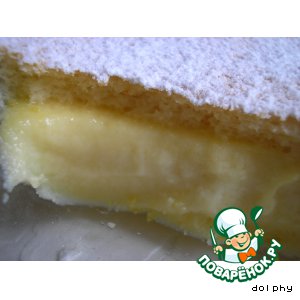 6 июля 2010, 20:31 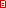 Просмотров: 138610Описание: Восхитительный десерт! Сказочно ароматный! Приготовить его очень просто: все ингредиенты смешиваются в одной миске, а в итоге вы получаете вкуснейшее трехслойное лакомство.Ингредиенты для "Апельсиновый пудинг":Мука — 1/3 стак.Яйцо (желтки отделить от белков) — 3 штАпельсин (или крупные мандарины, тертая цедра и 1/3 стакана сока) — 2 штСахар — 3/4 стак.Масло сливочное (размягченное) — 80 гРазрыхлитель теста — 1/2 ч. л.Молоко — 1 1/4 стак.Сахарная пудра (для посыпки)Рецепт "Апельсиновый пудинг":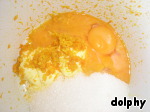 Разогрейте духовку до 170 градусов. 
Смажьте форму для выпечки. Рекомендуется использовать форму глубиной 5 см и объемом 1,5 литра, но у меня было 2 формы меньшего размера и объема.
Используя миксер, взбивайте масло, сахар, цедру и желтки...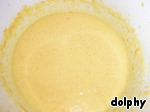 ... пока масса не загустеет и не посветлеет.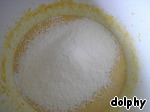 Просейте сверху муку с разрыхлителем и аккуратно вмешайте ее металлической ложкой.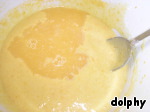 Осторожно вмешайте сок...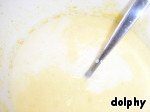 ... и молоко.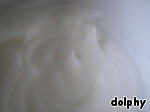 Взбейте белки до мягких пиков.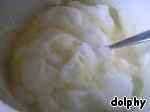 Аккуратно вмешайте.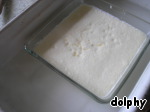 Переложите смесь в форму для выпечки. Поставьте в бОльшую по размеру форму, налейте в нее горячей воды столько, чтобы доставало до половины пудинга.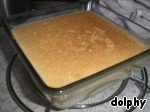 Выпекайте 50-55 минут до золотистой корочки.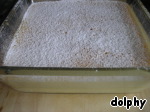 Посыпьте сахарной пудрой. Дайте постоять минут 5 перед подачей.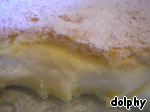 Десерт получается трехслойным: внизу слой теста, внутри нежный крем, а сверху пенистая корочка. Это удивительно, учитывая то, что мы смешали все ингредиенты в одной емкости. 